www.tennis.dkDer vil være boldlege, tennistræning, små turneringer og konkurrence alle dage på TENNIS CAMPS 2016.Børnene inddeles i grupper, der tager hensyn til alder, niveau og venner.SPIL TENNIS I SOMMERFERIEN!4 forrygende dage med tennis, leg og konkurrencer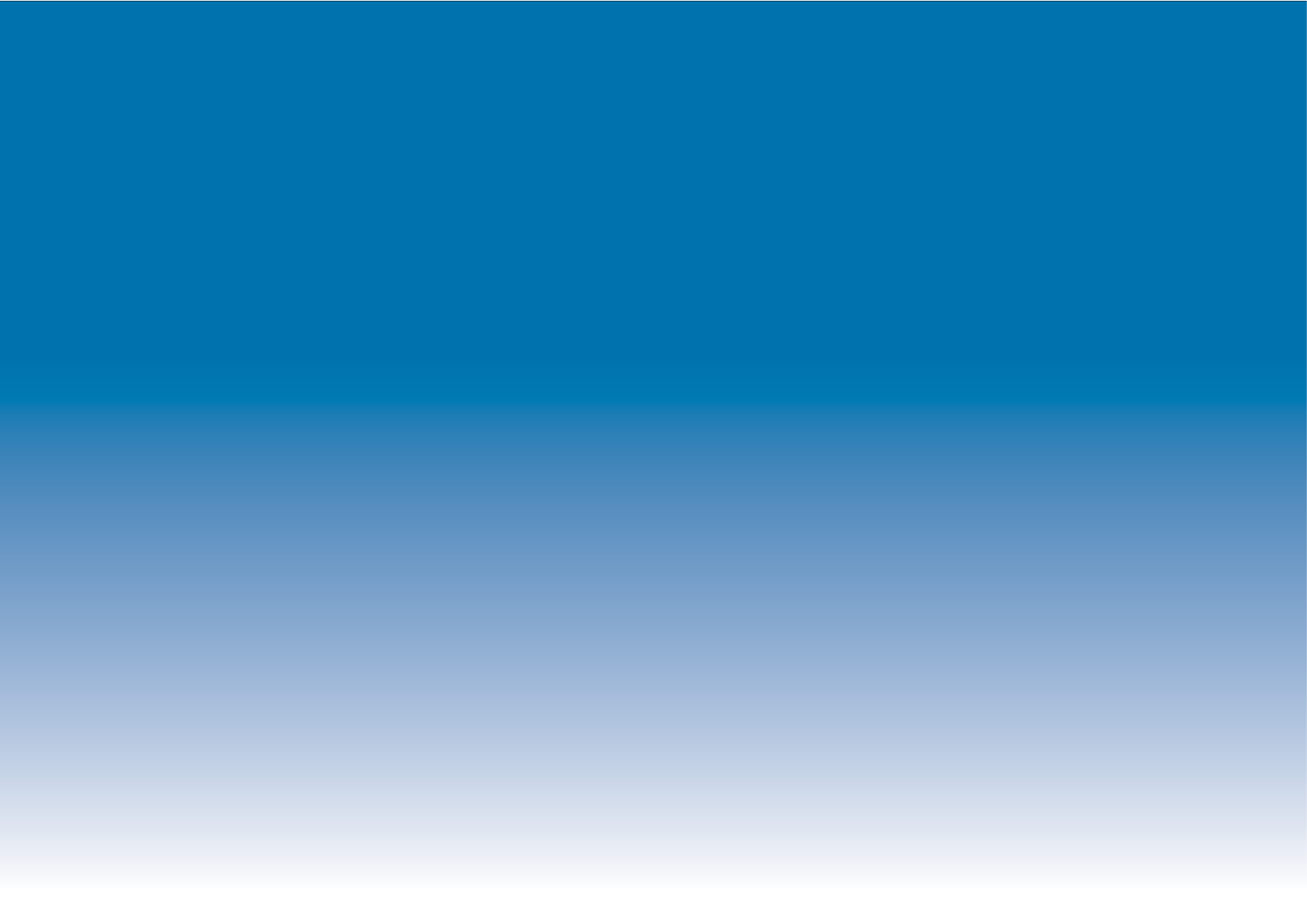 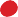 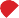 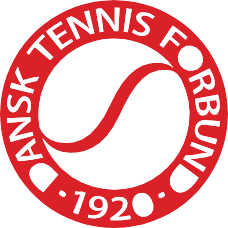 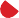 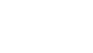 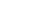 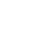 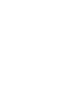 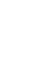 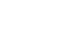 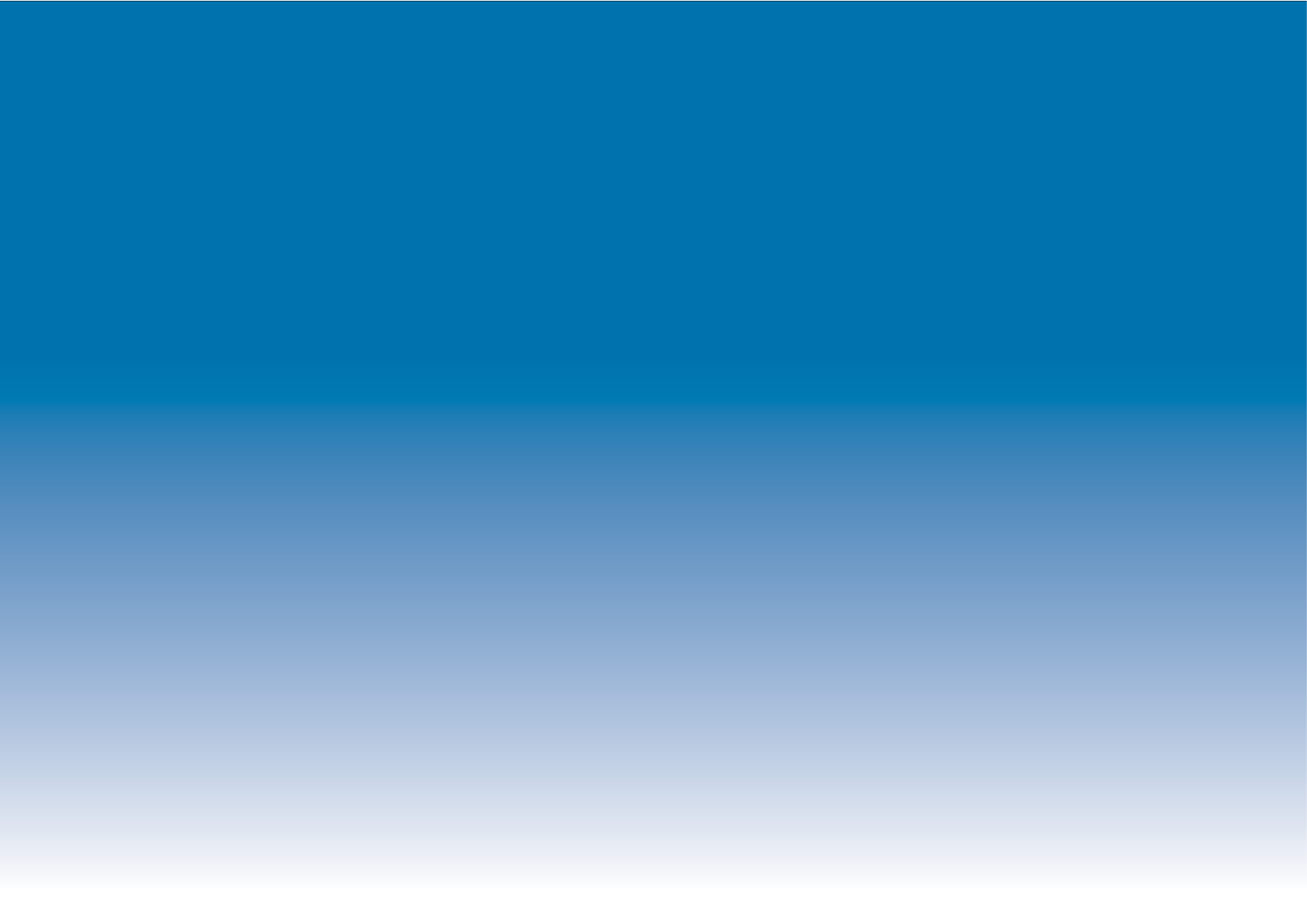 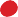 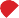 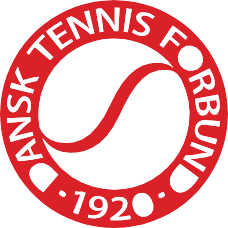 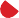 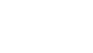 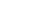 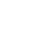 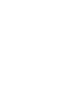 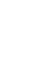 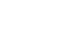 Protektor for Dansk Tennis Forbund HKH Kronpris Frederik